Grade 1 Math Choice Board*Choose 1 activity each day to complete. When we return to school, I will be looking to see what activities you chose. Penguin Double Cover Up  This game will help you practice your double facts to 12. Directions on how to play are included in your learning pack. 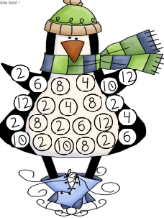 Penguin SubitizingSubitize (look and tell how many without counting), then color according to the code given at the top.  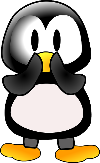 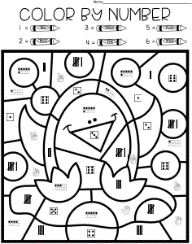 Penguin Roll, Add and ColorPractice counting on from the biggest number.  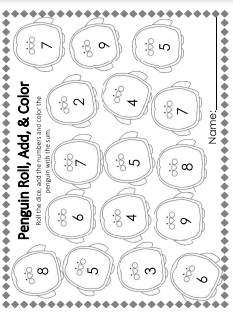 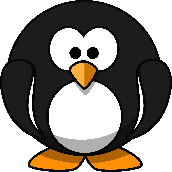 Penguin PatterningColor the penguins scarves according to the letter code given in each row. I’ve done the first one for you as a review! 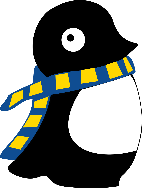 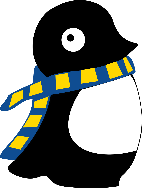 Game TimePlay a board game with someone.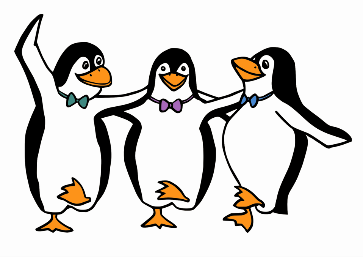 Counting By 2s!Review skip counting by 2s https://www.youtube.com/ watch?v=GvTcpfSnOMQThen, count to by 2s to help the penguin reach his ice cream.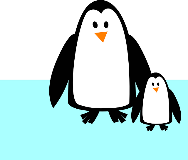 